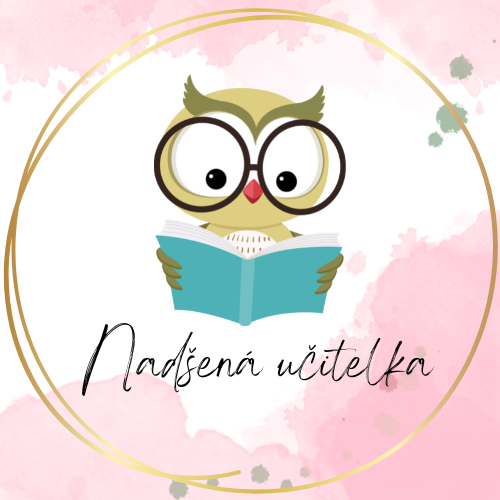 Přihlašuji se na: Workshop pro rodiče budoucích prvňáčků25. ledna 2023 od 15 do 19 hodin / hlídání dětí zajištěno/Mgr. Michaela Uher JalůvkováČtenářská pregramotnost jako dobrý start v cestě za poznánímMŠ Na Sychrově 10, Praha 10 v zelené třídě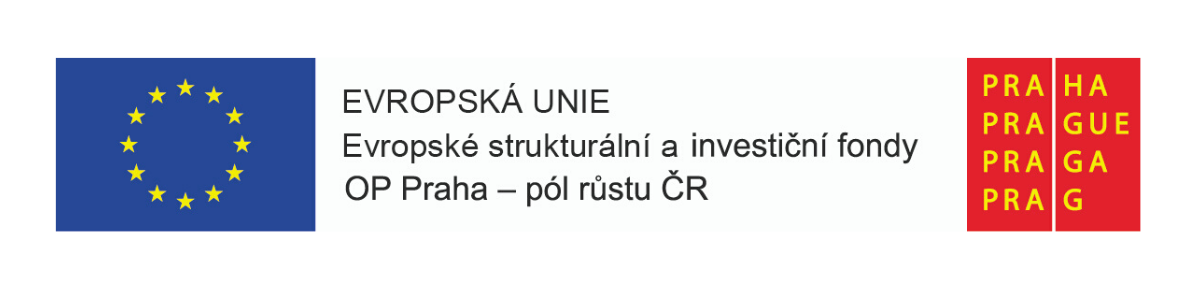 Workshop pro rodiče budoucích prvňáčků25. ledna 2023 od 15 do 19 hodin Mgr. Michaela Uher JalůvkováČtenářská pregramotnost jako dobrý start v cestě za poznánímMŠ Na Sychrově 10, Praha 10 v zelené tříděAktivita projektu školyZačleňování a podpora žáků s OMJ 2020 - MŠ BenešovskáDesatero pro zapojení dětí s OMJ při řízených činnostechZapojení žáků s OMJ do aktivit s knihou / příběhemSpolupráce s rodiči⭐️ Správně nastavená komunikace = úspěšné začlenění dítěte.1.Skupina od 15,00 -17 hodin2.Skupina od 17 -19 hodin